Document de ședință<NoDocSe>B8-1088/2016</NoDocSe><Date>{03/10/2016}3.10.2016</Date><TitreType>PROPUNERE DE REZOLUȚIE</TitreType><TitreRecueil>depusă în conformitate cu articolul 106 alineatele (2) și (3) din Regulamentul de procedură</TitreRecueil><Titre>referitoare la proiectul de decizie de punere în aplicare a Comisiei de autorizare a introducerii pe piață a produselor care conțin, constau în sau sunt fabricate din bumbac modificat genetic 281-24-236 × 3006-210-23 × MON 88913 (DAS-24236-5×DAS-21Ø23-5×MON-88913-8), în temeiul Regulamentului (CE) nr. 1829/2003 al Parlamentului European și al Consiliului</Titre><DocRef>(D046168/00 – 2016/2923(RSP))</DocRef>depusă de: <Depute>Bart Staes, Lynn Boylan, Guillaume Balas, Sirpa Pietikäinen, Eleonora Evi</Depute><Commission>{ENVI}Comisia pentru mediu, sănătate publică și siguranță alimentară</Commission>B8-1088/2016Rezoluția Parlamentului European referitoare la proiectul de decizie de punere în aplicare a Comisiei de autorizare a introducerii pe piață a produselor care conțin, constau în sau sunt fabricate din bumbac modificat genetic 281-24-236 × 3006-210-23 × MON 88913 (DAS-24236-5×DAS-21Ø23-5×MON-88913-8), în temeiul Regulamentului (CE) nr. 1829/2003 al Parlamentului European și al Consiliului(D046168/00 – 2016/2923(RSP))Parlamentul European,–	având în vedere proiectul de decizie de punere în aplicare a Comisiei de autorizare a introducerii pe piață a produselor care conțin, constau în sau sunt fabricate din bumbac modificat genetic 281-24-236 × 3006-210-23 × MON 88913 (DAS-24236-5×DAS-21Ø23-5×MON-88913-8), în temeiul Regulamentului (CE) nr. 1829/2003 al Parlamentului European și al Consiliului (D046168/00),–	având în vedere Regulamentul (CE) nr. 1829/2003 al Parlamentului European și al Consiliului din 22 septembrie 2003 privind produsele alimentare și furajele modificate genetic, în special articolul 7 alineatul (3) și articolul 19 alineatul (3),–	având în vedere articolele 11 și 13 din Regulamentul (UE) nr. 182/2011 al Parlamentului European și al Consiliului din 16 februarie 2011 de stabilire a normelor și principiilor generale privind mecanismele de control de către statele membre al exercitării competențelor de executare de către Comisie,–	având în vedere votul care a avut loc la 8 iulie 2016 în cadrul Comitetului permanent pentru lanțul alimentar și sănătatea animală menționat la articolul 35 din Regulamentul (CE) nr. 1829/2003, unde nu s-a emis niciun aviz,–	având în vedere avizul Autorității Europene pentru Siguranța Alimentară (EFSA) din 9 martie 2016,–	având în vedere Rezoluția sa din 16 decembrie 2015 referitoare la Decizia de punere în aplicare (UE) 2015/2279 a Comisiei din 4 decembrie 2015 de autorizare a introducerii pe piață a produselor care conțin, constau în sau sunt fabricate din porumb modificat genetic NK603 × T25 (MON-ØØ6Ø3-6 × ACS-ZMØØ3-2), în temeiul Regulamentului (CE) nr. 1829/2003 al Parlamentului European și al Consiliului,–	având în vedere Rezoluția sa din 3 februarie 2016 referitoare la proiectul de decizie de punere în aplicare a Comisiei de autorizare a introducerii pe piață a produselor care conțin, constau în sau sunt fabricate din soia modificată genetic MON 87705 × MON 89788 (MON-877Ø5-6 × MON-89788-1), în temeiul Regulamentului (CE) nr. 1829/2003 al Parlamentului European și al Consiliului,–	având în vedere Rezoluția sa din 3 februarie 2016 referitoare la proiectul de decizie de punere în aplicare a Comisiei de autorizare a introducerii pe piață a produselor care conțin, constau în sau sunt fabricate din soia modificată genetic MON 87708 × MON 89788 (MON-877Ø8-9 × MON-89788-1), în temeiul Regulamentului (CE) nr. 1829/2003 al Parlamentului European și al Consiliului,–	având în vedere Rezoluția sa din 3 februarie 2016 referitoare la proiectul de decizie de punere în aplicare a Comisiei de autorizare a introducerii pe piață a produselor care conțin, constau în sau sunt fabricate din soia modificată genetic FG72 (MST-FGØ72-2), în temeiul Regulamentului (CE) nr. 1829/2003 al Parlamentului European și al Consiliului, –	având în vedere Rezoluția sa din 8 iunie 2016 referitoare la proiectul de decizie de punere în aplicare a Comisiei de autorizare a introducerii pe piață a produselor care conțin, sunt compuse sau fabricate din porumb modificat genetic Bt11 × MIR162 × MIR604 × GA21 și din soiuri de porumb modificat genetic care combină două sau trei dintre evenimentele Bt11, MIR162, MIR604 și GA21 și de abrogare a Deciziilor 2010/426/UE, 2011/893/UE, 2011/892/UE și 2011/894/UE,–	având în vedere propunerea de rezoluție a Comisiei pentru mediu, sănătate publică și siguranță alimentară,–	având în vedere articolul 106 alineatele (2) și (3) din Regulamentul său de procedură,A.	întrucât, la 12 martie 2009, Dow AgroSciences Europe a prezentat autorității competente din Țările de Jos, în conformitate cu articolele 5 și 17 din Regulamentul (CE) nr. 1829/2003, o cerere de introducere pe piață a produselor și ingredientelor alimentare și a furajelor care conțin, constau în sau sunt fabricate din bumbac 281-24-236 × 3006-210-23 × MON 88913;B.	întrucât bumbacul modificat genetic DAS-24236-5×DAS-21Ø23-5×MON-88913-8, astfel cum este descris în cerere, exprimă proteina fosfinotricin acetil transferază (PAT), care conferă toleranță la erbicidele pe bază de glufosinat de amoniu, și proteina modificată CP4 5-enolpiruvil-sikimat-3-fosfat sintază (CP4EPSPS), care conferă toleranță la erbicidele pe bază de glifosat, proteinele Cry1F și Cry1Ac, care conferă protecție împotriva anumitor insecte lepidoptere dăunătoare, și întrucât Agenția Internațională pentru Cercetare în Domeniul Cancerului – agenția specializată în domeniul cancerului în cadrul Organizației Mondiale a Sănătății – a clasificat glifosatul drept substanță probabil cancerigenă pentru oameni la 20 martie 2015;C.	întrucât, la 8 iulie 2016, proiectul de decizie de punere în aplicare a Comisiei a fost supus la vot în cadrul comitetului permanent, dar nu s-a emis niciun aviz;D.	întrucât proiectul de decizie de punere în aplicare a Comisiei a fost votat în cadrul comitetului de apel la 15 septembrie 2016 și nici atunci nu s-a emis un aviz; 11 state membre reprezentând 38,66 % din populația UE au exprimat un vot favorabil, 14 state membre reprezentând 33,17 % din populația UE au votat împotrivă, 2 state membre reprezentând 28 % din populația UE s-au abținut, iar un stat membru reprezentând 0,17 % din populația UE a fost absent de la vot;E.	întrucât, la 22 aprilie 2015, Comisia a deplâns, în expunerea de motive a propunerii sale legislative de modificare a Regulamentului (CE) nr. 1829/2003, faptul că, de la intrarea în vigoare a Regulamentului (CE) nr. 1829/2003, deciziile de autorizare au fost adoptate de Comisie, în conformitate cu legislația aplicabilă, fără sprijinul avizelor comitetelor statelor membre și că returnarea dosarului către Comisie în vederea adoptării unei decizii finale, care constituie de fapt o excepție în cadrul procedurii în ansamblu, a devenit o normă în procesul decizional relativ la autorizațiile privind produsele alimentare și furajele modificate genetic;F.	întrucât propunerea legislativă din 22 aprilie 2015 de modificare a Regulamentului (CE) nr. 1829/2003 a fost respinsă de Parlament la 28 octombrie 2015 deoarece, în timp ce cultivarea se face în mod obligatoriu pe teritoriul unui stat membru, comerțul cu OMG-uri nu ține cont de frontiere, ceea ce înseamnă că o interzicere la nivel național a „vânzării și utilizării”, astfel cum a propus Comisia, ar fi fost imposibil de pus în aplicare fără a reintroduce verificarea la frontieră a importurilor; întrucât Parlamentul a respins propunerea legislativă de modificare a Regulamentului (CE) nr. 1829/2003 și a invitat Comisia să își retragă propunerea și să prezinte o propunere nouă,1.	consideră că acest proiect de decizie de punere în aplicare a Comisiei depășește competențele de executare prevăzute în Regulamentul (CE) nr. 1829/2003;2.	consideră că acest proiect de decizie de punere în aplicare a Comisiei nu este în conformitate cu dreptul Uniunii, prin faptul că nu este compatibil cu obiectivul Regulamentului (CE) nr. 1829/2003, care, în conformitate cu principiile generale prevăzute de Regulamentul (CE) nr. 178/2002, constă în asigurarea unei baze prin care să se asigure un nivel ridicat de protecție a vieții și sănătății umane, a sănătății și bunăstării animale, a intereselor de mediu și ale consumatorilor în ceea ce privește produsele alimentare și furajele modificate genetic, asigurând în același timp funcționarea eficientă a pieței interne; 3.	solicită Comisiei să își retragă proiectul de decizie de punere în aplicare;4. 	solicită Comisiei să prezinte o nouă propunere legislativă în temeiul Tratatului privind funcționarea Uniunii Europene, în vederea modificării Regulamentului (CE) nr. 1829/2003 pentru a ține seama de preocupările naționale exprimate frecvent, care nu se referă numai la aspectele siguranței organismelor modificate genetic pentru sănătate sau mediu;5.	încredințează Președintelui sarcina de a transmite prezenta rezoluție Consiliului și Comisiei, precum și guvernelor și parlamentelor statelor membre.Parlamentul European2014-2019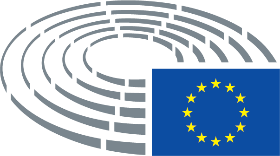 